Lịch làm việc thay cho thông báo, thư mời và có thể thay đổi khi có chương trình đột xuất của UBND tỉnh và chỉ đạo của Ban Giám đốc Sở. Các phòng, đơn vị phối hợp với Văn phòng thực hiện thủ tục đảm bảo thực hiện tốt công tác phòng chống dịch Covid-19 theo chỉ đạo của Trung ương và của tỉnh khi tổ chức và tham gia các cuộc họp, hội nghị.     CCVC theo phương án phân công đã được phê duyệt. Các cuộc họp/làm việc trực tuyến được thực hiện trên phần mềm ứng dụng Teams sẽ được mở trước thời gian họp 15 phút; Lãnh đạo các phòng, đvtt tổng hợp các báo cáo nhanh của CCVC hàng tuần theo quy định.Toàn thể CCVC và NLĐ đăng ký lịch làm việc trên phần mềm theo tài khoản của phòng, đơn vị (không sử dụng tài khoản cá nhân) ghi rỏ thời gian làm việc; đính kèm file thư mời hoặc văn bản, kế hoạch và báo lại Văn phòng để cập nhật, bổ sung lịch phục vụ công tác quản lý điều hành của BGĐ Sở; CCVC và NLĐ không đăng ký lịch công tác thì làm việc tại cơ quan/tại nhà./.Thứ Hai 04/10/2021Thứ Hai 04/10/2021Sáng- 07:30: Dự họp BCĐ  phòng chống dịch Covid-19 của tỉnhChủ trì: Thường trực Tỉnh ủy.     Thành phần: Giám đốc Sở - Nguyễn Thanh Toàn     Địa điểm: phòng họp A. UBND tỉnh     Phương tiện: xe 0569    Chuẩn bị nội dung: Tổ Thư ký BCĐ PCD- 7:00 Toàn thể CCVC thực hiện xét nghiệm định kỳ      Chủ trì: Phó Giám đốc Sở - Nguyễn Trường Thi Địa điểm: Văn phòng 2. SCTThành phần: BGĐ Sở và CCVC    Thực hiện: các CV: Hồng Tú, Anh Thư, Diệu Hằng, Anh Tuấn,…- 9:00: Họp Hội ý BGĐ Sở tuần 41, tháng 10/2021 (trực tuyến)      Chủ trì: Giám đốc Sở - Nguyễn Thanh ToànĐịa điểm và thành phần: + Phòng họp A. SCT: các PGĐ Sở, trưởng các phòng; Hiếu, Sĩ,+ Phòng họp B. SCT: PTP: Hoàng, Thuận, Phong, C Hải, C Tú, K Cúc,+ Phòng trực tuyến VP 2: Thanh Dũng, Thạch, Thúy Hằng, Phương,  Chuẩn bị nội dung: VP      Chuẩn bị thiết bị kỹ thuật: CV IT chuẩn bị phòng họp- 7:30  Đoàn kiểm tra, giám sát công tác xét nghiệm ngành Công Thương      Chủ trì: Phó Giám đốc Sở - Phan Thị Khánh Duyên Địa điểm: theo KHThành phần: CTT – Trương Thanh Nhàn và các CCVC: Việt Vũ, Anh Tuấn, Hoàng    Phương tiện: xe cá nhân- 7:30  Khảo sát thực tế phương án bổ sung người lao động hoạt động 3 tại chỗ (cả ngày)     Chủ trì: TP QLCN - Phan Hồng Việt      Mời dự: đại diện chính quyền địa phương; Chủ đầu tư CCNĐịa điểm và thành phần: + Công ty TNHH Yuro Vina; Công ty TNHH Kolon Industries Việt Nam (thuộc CCN Thành phố Đẹp) : CV Long Quân, Thế Giáp+ Các Công ty : V-Nonh, Fushun, Toplead, Dolphin, Gia Định (trong CCN Phú Chánh 1): CV Quốc Cường, Hoàng Đạt+ Các Công ty : Việt Danh, Hảo Hảo, Đại Thiên, Lợi Hào, Sung gwang, Dingzhi (trong CCN Uyên Hưng): QTP QLCN Hòa Phong và các CV: Anh Thư, Trọng Ngân    Phương tiện: xe cá nhânChiều - 14:00: Dự Hội nghị Đoàn Hội thẩm nhân dânChủ trì: Thường trực HĐND.     Thành phần: CVP – Đoàn Kim Bình; PTP QLTM – Huỳnh Tuấn Hoàng      Địa điểm: phòng họp Tòa án nhân dân tỉnh - 13:30: Họp phòng Khuyến công và PTCN (trực tuyến).Chủ trì: Đ/c Trần Anh Tuấn -TPKC và PTCN.Thành phần: CBVC Phòng KC&PTCN. Mời dự: Đ/c Nguyễn Thúy Hằng – PGĐ TT    Địa điểm: Phòng Khuyến công và PTCNThứ Ba 05/10/2021Thứ Ba 05/10/2021Sáng- 07:30: Dự họp BCĐ  phòng chống dịch Covid-19 của tỉnhChủ trì: Thường trực Tỉnh ủy.     Thành phần: Giám đốc Sở - Nguyễn Thanh Toàn     Địa điểm: phòng họp BCĐ Covid-19     Phương tiện: xe 0569    Chuẩn bị nội dung: Tổ Thư ký BCĐ PCD- 10:00: Dự Hội nghị trực tuyến giải quyết các đề xuất của tập đoàn Nike Chủ trì: Phó Chủ tịch UBND tỉnh – Mai Hùng Dũng     Thành phần: Giám đốc Sở - Nguyễn Thanh Toàn     Địa điểm: phòng họp B. UBND tỉnh     Chuẩn bị nội dung: P QLCN     Phương tiện: xe 0569- 08:00: Dự Hội nghị tiếp xúc cử tri trước kỳ họp thứ Hai, Quốc hội khóa XV trực tuyến Chủ trì: Trưởng đoàn Đại biểu Quốc hội .     Thành phần: Phó Giám đốc Sở - Nguyễn Thanh Hà     Địa điểm: Hội trường Đại biểu QH (tầng 20B)7:30  Đoàn kiểm tra, giám sát công tác xét nghiệm ngành Công Thương      Chủ trì: Phó Giám đốc Sở - Phan Thị Khánh Duyên Địa điểm: theo KHThành phần: CTT – Trương Thanh Nhàn và các CCVC: Việt Vũ, Anh Tuấn, Hoàng    Phương tiện: xe cá nhân- 10:15  Khảo sát thực tế phương án bổ sung người lao động hoạt động 3 tại chỗ      Chủ trì: TP QLCN - Phan Hồng Việt      Mời dự: đại diện chính quyền địa phương; Chủ đầu tư CCNĐịa điểm và thành phần: Công ty TNHH Tủ bếp Đức Thịnh (CCN Tân Mỹ): CV Long Quân, Thế Giáp    Phương tiện: xe cá nhân- 9:00: Họp phòng Tổ chức hành chính tổng hợpChủ trì: Đ/c Trương Quốc Khánh – PTP TCHCTH.Thành phần: CBVC Phòng TCHCTH. Mời dự: Đ/c Nguyễn Thúy Hằng – PGĐ TT    Địa điểm: Phòng TCHCTHChiều- 14:00: Dự Hội nghị trực tuyến cùng Tổ công tác Đặc biệt của Chính phủ thực hiện PCD Chủ trì: Thường trực Tình ủy     Thành phần: Giám đốc Sở - Nguyễn Thanh Toàn     Địa điểm: phòng họp A. UBND tỉnh- 14:00: Họp phòng Quản lý Năng lượngChủ trì: PTP QLNL– Trần Trung HiếuMời dự: Giám đốc Sở - Nguyễn Thanh Toàn.     Thành phần: Lãnh đạo, công chức P QLNL      Địa điểm: phòng họp A. SCT- 14:00: Họp Văn phòng SởChủ trì: Chánh Văn phòng – Đoàn Kim BìnhMời dự: Phó Giám đốc Sở - Nguyễn Trường Thi.     Thành phần: Lãnh đạo, công chức và NLĐ VP      Địa điểm: phòng họp B. SCT- 13:00  Khảo sát thực tế phương án bổ sung người lao động hoạt động 3 tại chỗ      Chủ trì: TP QLCN - Phan Hồng Việt      Mời dự: đại diện chính quyền địa phương; Chủ đầu tư CCNĐịa điểm và thành phần: Công ty TNHH Quốc tế Đức An (CCN Tân Mỹ): CV Long Quân, Thế Giáp    Phương tiện: xe cá nhânThứ Tư 06/10/2021Thứ Tư 06/10/2021Sáng - 07:30: Dự họp BCĐ  phòng chống dịch Covid-19 của tỉnhChủ trì: Thường trực Tỉnh ủy.     Thành phần: Giám đốc Sở - Nguyễn Thanh Toàn     Địa điểm: phòng họp A. UBND tỉnh     Phương tiện: xe 0569    Chuẩn bị nội dung: Tổ Thư ký BCĐ PCD- 10:00: Dự HN trực tuyến toàn quốc của BCĐ  phòng chống dịch Covid-19 Chủ trì: Lãnh đạo UBND tỉnh.     Thành phần: Giám đốc Sở - Nguyễn Thanh Toàn     Địa điểm: phòng họp A. UBND tỉnh- 7:00: Triển khai tiêm mũi 2, vắc xin phòng Covid-19 tại các CCN: CCN Phú Chánh, Công ty Shung Hyun Vina (1.650 người, 1 ngày)      Chủ trì: PGĐ Sở - Nguyễn Thanh HàThành phần: GĐ TTXT – Thanh Dũng và các CV Thành Long, Anh Thư, Đạt, Ngân, Phong Việt, Lê Anh Tuấn, Diệu Hằng, Văn Trung, Ngọc Dương, Hồng Phúc, Hồng ĐàoĐịa điểm:  CCN Phú Chánh, Công ty Shung Hyun Vina    Truyền thông: VP7:30  Đoàn kiểm tra, giám sát công tác xét nghiệm ngành Công Thương      Chủ trì: Phó Giám đốc Sở - Phan Thị Khánh Duyên Địa điểm: theo KHThành phần: CTT – Trương Thanh Nhàn và các CCVC: Việt Vũ, Anh Tuấn, Hoàng    Phương tiện: xe cá nhân- 8:00 Tham dự hội nghị hướng dẫn thu thập dữ liệu năng lượng và giới thiệu thông tư số 34/2019/TT-BCT quy định hệ thống thông tin năng lượng (cả ngày, theo Giấy mời 92/GM-ĐL ngày 24/9/2021)     Chủ trì: Cục Điện lực và Năng lượng tái tạo     Thành phần: PTP QLNL – Trần Trung Hiếu và các CV tham dự Địa điểm: trực tuyến- 8:30:  Khảo sát thực tế phương án bổ sung người lao động hoạt động 3 tại chỗ      Chủ trì: TP QLCN - Phan Hồng Việt      Mời dự: đại diện chính quyền địa phương; Chủ đầu tư CCNĐịa điểm và thành phần: Công ty TNHH Thuận Thái ; Công ty TNHH KNI InvestorsVN  (CCN Tân Mỹ): CV Long Quân, Thế Giáp    Phương tiện: xe cá nhânChiều- 14:00  Dự họp nghe báo cáo tình hình thẩm định các phương án hoạt dộng các chợ trên địa bàn TPTDM (theo Thư mời 239/UBND-TM.VP ngày 04/10/2021)     Chủ trì: UBND thành phố TDM     Thành phần: Phó Giám đốc Sở - Phan Thị Khánh Duyên Địa điểm: phòng họp 2. UBND tp TDM    Phương tiện: xe cá nhân   Chuẩn bị nội dung: P QLTM- 13:00:  Khảo sát thực tế phương án bổ sung người lao động hoạt động 3 tại chỗ      Chủ trì: TP QLCN - Phan Hồng Việt      Mời dự: đại diện chính quyền địa phương; Chủ đầu tư CCNĐịa điểm và thành phần: Công ty Hoàng Hải Phát (CCN Tân Mỹ): CV Long Quân, Thế Giáp    Phương tiện: xe cá nhânThứ Năm 07/10/2021Thứ Năm 07/10/2021Sáng- 7:30: TIẾP CÔNG DÂN ĐỊNH KỲ (cả ngày).Chủ trì: Ban Giám đốc Sở Thành phần: Chánh Thanh tra – Trương Thanh NhànĐịa điểm: Phòng tiếp dân. SCT (phòng họp D)- 07:30: Dự họp BCĐ  phòng chống dịch Covid-19 của tỉnhChủ trì: Thường trực Tỉnh ủy.     Thành phần: Giám đốc Sở - Nguyễn Thanh Toàn     Địa điểm: phòng họp BCĐ Covid-19     Phương tiện: xe 0569    Chuẩn bị nội dung: Tổ Thư ký BCĐ PCD7:00 Toàn thể CCVC thực hiện xét nghiệm định kỳ      Chủ trì: Phó Giám đốc Sở - Nguyễn Trường Thi Địa điểm: Văn phòng 2. SCTThành phần: BGĐ Sở và CCVC    Thực hiện: các CV: Hồng Tú, Anh Thư, Diệu Hằng, Anh Tuấn,…- 9:00: Dự Hội nghị trực tuyến với Hiệp hội thương mại Mỹ tại Việt Nam – AmCham Chủ trì: Phó Chủ tịch UBND tỉnh – Mai Hùng Dũng     Thành phần: Giám đốc Sở - Nguyễn Thanh Toàn     Địa điểm: Trung tâm Hội nghị và triển lãm     Chuẩn bị nội dung: TTXT     Phương tiện: xe 05697:30  Đoàn kiểm tra, giám sát công tác xét nghiệm ngành Công Thương      Chủ trì: Phó Giám đốc Sở - Phan Thị Khánh Duyên Địa điểm: theo KHThành phần: CTT – Trương Thanh Nhàn và các CCVC: Việt Vũ, Anh Tuấn, Hoàng    Phương tiện: xe cá nhânChiều- 13:30: TIẾP CÔNG DÂN ĐỊNH KỲ (cả ngày).Chủ trì: Ban Giám đốc Sở Thành phần: Chánh Thanh tra – Trương Thanh NhànĐịa điểm: Phòng tiếp dân. SCT (phòng họp D)- 14:00: Họp Tổ công tác hỗ trợ, tháo gỡ khó khăn, vướng mắc cho các cá nhân, tổ chức, doanh nghiệp, khôi phục hoạt động sản xuất, kinh doanh của tỉnh Chủ trì: Chủ tịch UBND tỉnh – Võ Văn Minh     Thành phần: Giám đốc Sở - Nguyễn Thanh Toàn     Địa điểm: phòng họp A. UBND tỉnh     Chuẩn bị nội dung: TTXTPhương tiện: xe 0569- 14:00: Dự hội thảo trực tuyến tháo gỡ cho doanh nghiệp trong trạng thái bình thường mới (theo thư mời của HH Gỗ)Chủ trì: Hiệp hội chế biến Gỗ (Bifa)     Thành phần: Phó Giám đốc Sở - Nguyễn Thanh Hà (LĐ P. QLCN; CV Cường cùng dự)     Địa điểm: phòng họp trực tuyến zoom     Chuẩn bị nội dung: P QLCNThứ Sáu 08/10/2021Thứ Sáu 08/10/2021Sáng- 07:30: Dự họp BCĐ  phòng chống dịch Covid-19 của tỉnhChủ trì: Thường trực Tỉnh ủy.     Thành phần: Giám đốc Sở - Nguyễn Thanh Toàn     Địa điểm: phòng họp A. UBND tỉnh     Phương tiện: xe 0569    Chuẩn bị nội dung: Tổ Thư ký BCĐ PCD- 7:00: Triển khai tiêm mũi 2, vắc xin phòng Covid-19 tại Công ty Giầy Thái Bình, CCN Tân Mỹ (3.050 người, 1 ngày)      Chủ trì: PGĐ Sở - Nguyễn Thanh HàThành phần: GĐ TTXT – Thanh Dũng, PTP Phong và các CV được phân công Địa điểm:  Công ty Giầy Thái Bình, CCN Tân Mỹ    Truyền thông: VP- 8:30 Họp xem xét kiến nghị gia hạn thời gian di dời và phương án sử dụng đất của Cty TNHH MTV DV CN và Thuốc lá Bình Dương (theo Giấy mời 234/GM-ĐL ngày 04/10/2021)     Chủ trì: Sở Tài chính     Thành phần: ủy quyền PCVP – Đinh T Kim Cúc dự     Địa điểm: Phòng họp 1, Tầng 1, tháp A Trung tâm Hành chính tỉnh Bình Dương- 9:00 Dự cuộc họp rà soát, thống nhất đất quy hoạch các CCN trên địa bàn huyện Dầu Tiếng (theo Giấy mời 187/GM-SKHĐT ngày 04/10/2021)     Chủ trì: UBND huyện Dầu Tiếng     Thành phần: Phó Giám đốc Sở - Nguyễn Thanh Hà, TP QLCN     Địa điểm: VP UBND huyện Dầu Tiếng     Phương tiện: 7h30 có mặt tại sảnh TTHC để đi chung xe với Đoàn9:00  Họp thống nhất thủ tục đăng ký phương án sản xuất trong tình hình mới      Chủ trì: Sở Thông tin và truyền thông      Thành phần: Phó Giám đốc Sở - Phan Thị Khánh Duyên Địa điểm: phòng họp  tầng 1A7:30  Đoàn kiểm tra, giám sát công tác xét nghiệm ngành Công Thương      Chủ trì: Phó Giám đốc Sở - Phan Thị Khánh Duyên Địa điểm: theo KHThành phần: CTT – Trương Thanh Nhàn và các CCVC: Việt Vũ, Anh Tuấn, Hoàng    Phương tiện: xe cá nhân- 8:00: Họp Hội ý BGĐ TTXTĐT (trực tuyến).Chủ trì: GĐ TT – Phạm Thanh Dũng.Mời dự:  PGĐ Phan T Khánh DuyênThành phần: PGĐ TT - Thúy Hằng; Trưởng, phó các PCM thuộc TT; Kế toán; CV Hồng Phúc. Địa điểm: Phòng họp 2 -TTXTĐT     Chuẩn bị nội dung: TTXT- 10:00: Thành ủy, UBND thành phố Thuận An gặp gỡ, trao đổi với lãnh đạo Sở, ngành tham gia hỗ trợ PCD trên địa bànChủ trì: Lãnh đạo Thuận An.     Thành phần: Phó Giám đốc Sở - Nguyễn Trường Thi     Địa điểm: Thành ủy Thuận AnChiều- 13:30: Dự họp triển khai công tác tổ chức Hội nghị tổ chức họp mặt ngày doanh nhân Việt Nam 13/10 Chủ trì: Lãnh đạo UBND tỉnh.     Thành phần: Giám đốc Sở - Nguyễn Thanh Toàn     Địa điểm: phòng họp C. UBND tỉnh- 14:00 Họp Tổ xây dựng Quy chế quản lý cụm công nghiệp     Chủ trì: Phó Giám đốc Sở - Nguyễn Thanh Hà     Mời dự: Giám đốc Sở - Nguyễn Thanh ToànĐịa điểm Phòng họp A. SCTThành phần: Thành viên Tổ soạn thảo 64/QĐ-SCT ngày 10/6/2021    Chuẩn bị nội dung: P QLCN14:00  Dự Hội nghị trực tuyến về việc triển khai phục hồi các chuyến bay thương mại vận chuyển hành khách nội địa trong cả nước      Chủ trì: Lãnh đạo UBND tỉnh      Thành phần: Phó Giám đốc Sở - Phan Thị Khánh Duyên Địa điểm: phòng họp  A. UBND tỉnhThứ Bảy 09/10/2021Thứ Bảy 09/10/2021Sáng- 7:00: Dự họp trao đổi công việc của Thường trực Tỉnh ủy Chủ trì: Thường trực Tỉnh ủy.     Thành phần: Giám đốc Sở - Nguyễn Thanh Toàn     Địa điểm: tầng P1 TTHC     Phương tiện: xe 0569- 07:30: Dự họp BCĐ  phòng chống dịch Covid-19 của tỉnhChủ trì: Thường trực Tỉnh ủy.     Thành phần: Giám đốc Sở - Nguyễn Thanh Toàn     Địa điểm: phòng họp BCĐ Covid-19     Phương tiện: xe 0569    Chuẩn bị nội dung: Tổ Thư ký BCĐ PCD- 8:00: Dự HN trực tuyến toàn quốc của BCĐ  phòng chống dịch Covid-19 Chủ trì: Lãnh đạo UBND tỉnh.     Thành phần: Giám đốc Sở - Nguyễn Thanh Toàn     Địa điểm: phòng họp A. UBND tỉnh     Phương tiện: xe 0569- 8:00: Dự Diễn đàn trực tuyến “Kết nối tiêu thụ nông sản tỉnh Bình Dương năm 2021”Chủ trì: Phó Chủ tịch UBND tỉnh – Mai Hùng Dũng     Thành phần: Phó Giám đốc Sở - Phan Thị Khánh Duyên     Địa điểm: Trung tâm Công nghệ thông tin và truyền thông tỉnh ( số 36, Trịnh Hoài Đức, Phú Lợi, TDM)     Chuẩn bị nội dung: TTXT     Phương tiện: xe TTXT7:30  Đoàn kiểm tra, giám sát công tác xét nghiệm ngành Công Thương      Chủ trì: Phó Giám đốc Sở - Phan Thị Khánh Duyên Địa điểm: theo KHThành phần: CTT – Trương Thanh Nhàn và các CCVC: Việt Vũ, Anh Tuấn, Hoàng    Phương tiện: xe cá nhânChiềuChủ nhật 10/10/2021Chủ nhật 10/10/2021Sáng- 07:00: Trực Sở chỉ huy phòng chống dịch Covid-19 của tỉnh (từ 7h, ngày 10/10 đến 7h, 11/10)Chủ trì: Giám đốc Sở Y tế - Nguyễn Hồng Chương     Thành phần: Giám đốc Sở - Nguyễn Thanh Toàn     Địa điểm: Tầng 1, tháp B, TTHC     Phương tiện: xe 0569- 07:30: Dự họp BCĐ  phòng chống dịch Covid-19 của tỉnhChủ trì: Thường trực Tỉnh ủy.     Thành phần: Giám đốc Sở - Nguyễn Thanh Toàn     Địa điểm: phòng họp BCĐ Covid-19     Phương tiện: xe 0569    Chuẩn bị nội dung: Tổ Thư ký BCĐ PCD- 7:00: Triển khai tiêm mũi 2, vắc xin phòng Covid-19 tại CCN Phú Chánh, Uyên Hưng, Công ty Sao Nam, Đức Thành (2.000 người, 1 ngày)      Chủ trì: PGĐ Sở - Nguyễn Thanh HàThành phần: GĐ TTXT – Thanh Dũng các CV được phân công Địa điểm:  CCN Phú Chánh, Uyên Hưng, Công ty Sao Nam, Đức ThànhNơi nhận:- VP UBND tỉnh (b/c);- Ban Giám đốc;- Các phòng, đơn vị trực thuộc;- Báo, Đài PTTH Bình Dương;- Wesite Sở;- Lưu: VT, VP, “pdf”TL. GIÁM ĐỐCCHÁNH VĂN PHÒNG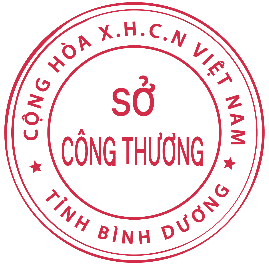 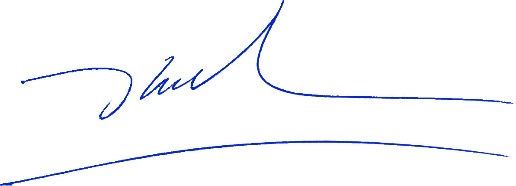  Đoàn Kim Bình